Crofton Junior School – RE Knowledge OrganiserWhat does it mean to be a Christian in Britain today? – Year 3 Autumn Term(Wakefield Agreed Syllabus 2018-2023)Unit of WorkRE – What does it mean to be a Christian in Britain today?  (L2.7)Text Driver the Unit of Work Links toN/aKey StrandLiving:Religious practices and ways of living; questions about values and commitments Overview of the Unit of WorkPupils will learn, from different religions and spiritual ways of life, about what Christians do at home, in church and in the wider communities. Opportunities will be given to explore why these things are important to Christians. Pupils will build their understanding of why being a Christian is a good thing in Britain today and why it might be hard sometimes. Additionally, they will develop the understanding and skills needed to appreciate and appraise varied responses to key questions, as well as being given opportunities to explore and develop their own responses to these questions.Prior LearningIn KS1, RE lessons reinforce messages of tolerance and respect for others. Children should have had the opportunities to experience and learn about different beliefs and cultures.Sticky KnowledgePupils will learn:How Christians show faith within their families (e.g. objects found in the home or rituals carried out throughout the week) and explore the similarities and differences with the pupils’ own family values and home rituals.What Christians do to show their faith within their church communities (exploring at least two different kinds of churches: Anglican and Catholic) and some of the similarities and differences between what Christians do there. What Christians do to show their faith in how they help their local community, choosing one or two churches to explore their local involvement. They will learn why Christians and others work hard to help people in their communities linking to the helpful actions carried out by pupils at school. Ways in which Christians make a difference in the worldwide community and how they show they are Christians. (E.g. Mother Teresa and Pope Francis)About Rosa Parks and her fight against injustice, linking to her Christian beliefs. End of Unit OutcomeBy the end of the unit of work, the children will be able to share the positives and challenges of being a Christian in Britain today and discuss these in the style of an interview using role play. Key VocabularyTier 2:Similarities: quality or state of being similarDifferences: a point in which people or things are dissimilarTier 3:Christian: a person who is a believer in ChristianityBible: Christian Holy bookCrucifix: a representation of a cross with a figure of Christ on itfaith: strong belief in a religion (not requiring proof)rituals: a series of actions or behaviour that is regularly followed by someone hymn: a religious song or poem of praise to God or a godprayer: a solemn request for help or expression of thanks addressed to God or another deitychurch: Christian place of worshipreligion: the belief in and worship of a higher being, especially a personal God or godsworship: show reverence and adoration for a deityspiritual: relating to religion or religious belief that affects the human spirit or soulJesus: Christian believe that he was the son of GodAnglican: relating to the Church of EnglandCatholic: a Christian who follows the Catholic religion Post LearningY3 Spring term: pupils will extend their understanding of Christian beliefs in relation to God, expanding this into other religious beliefs (Hinduism and Islam) and non-religious beliefs (Humanists).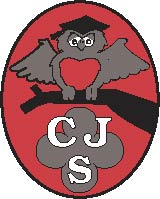 